VIV- заседание  4-созыва      КАРАР                                                                        		     РЕШЕНИЕ   22 июнь 2020 й.                              №174                 	       22 июня 2020годаО внесении изменения в решение Совета сельского поселения Усть-Табасский сельсовет муниципального района Аскинский район Республики Башкортостан от 09.11.2017 года №67«Об установлении налога на имущество физических лиц» 	В соответствии с Федеральным законом от 6 октября 2003 года 
№ 131-ФЗ «Об общих принципах организации местного самоуправления 
в Российской Федерации», Налоговым кодексом Российской Федерации, распоряжением Главы Республики Башкортостан от 1 июня 2020 года
№ РГ – 153 «О дополнительных мерах по повышению устойчивости экономики Республики Башкортостан с учетом внешних факторов, в том числе связанных с распространением новой коронавирусной инфекции», руководствуясь Уставом сельского поселения Усть-Табасский сельсовет муниципального района Аскинский район Республики Башкортостан, Совет сельского поселения Усть-Табасский сельсовет муниципального района Аскинский район Республики БашкортостанРЕШИЛ:1. Внести в решение Совета сельского поселения Усть-Табасский сельсовет муниципального района Аскинский район Республики Башкортостан от 09.11.2017 года №67 «Об установлении налога на имущество физических лиц» следующее изменение:«п.2.7 изложить в следующей редакции: «Установить ставку 
по налогу в размере 1 процента в отношении:объектов налогообложения, включенных в перечень, определяемый в соответствии с пунктом 7 статьи 378.2 Налогового кодекса Российской Федерации;объектов налогообложения, предусмотренных абзацем вторым пункта 10 статьи 378.2 Налогового кодекса Российской Федерации».2. Настоящее решение вступает в силу со дня его официального опубликования и распространяется на правоотношения, возникшие 
с 1 января 2019 года по 31 декабря 2019 года.       3. Настоящее решение обнародовать на официальном сайте сельского поселения http://www.ust-tabaska04sp.ru/.и на информационном стенде в здании администрации сельского поселения Усть-Табасский сельсовет по адресу: д.Усть-Табаска, ул.Гагарина,29.Главасельского поселения Усть-Табасский сельсоветмуниципального района Аскинский район                        Республики Башкортостан                                                                     Л.Р.ЗихинаБАШҠОРТОСТАН РЕСПУБЛИКАҺЫАСҠЫН  РАЙОНЫМУНИЦИПАЛЬ РАЙОНЫНЫҢТАБАҪКЫ−ТАМАҠАУЫЛ СОВЕТЫАУЫЛ  БИЛӘМӘҺЕ СОВЕТЫ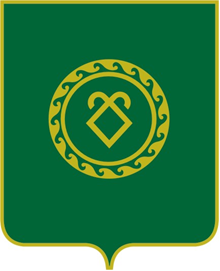 СОВЕТСЕЛЬСКОГО ПОСЕЛЕНИЯУСТЬ-ТАБАССКИЙ СЕЛЬСОВЕТМУНИЦИПАЛЬНОГО РАЙОНААСКИНСКИЙ РАЙОНРЕСПУБЛИКИ  БАШКОРТОСТАН